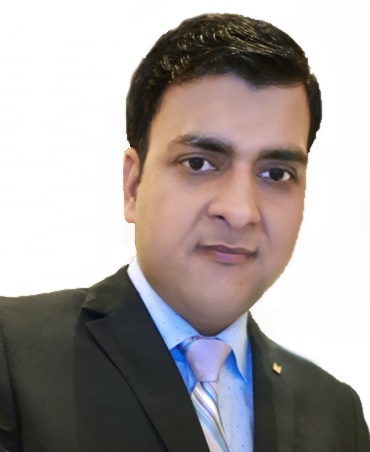 E-mail: iqbal.382942@2freemail.com Visa Status: Available in UAE on Visit VisaE-mail: iqbal.382942@2freemail.com Visa Status: Available in UAE on Visit VisaIQBAL Soft Skills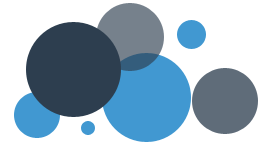 IQBAL Soft SkillsCareer Summary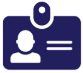 Performance driven professional with nearly 10 years of experience (including Gulf & India) in career dotted with success in directing entire spectrum of General Administration, Front Office Operations, Guest Relationship Management and Guest Servicing functions.Insightful PMS knowledge over 9 years: Opera version 5.0.03.01/8) & Protel Hotel Management System):OTA Intranet Management (Booking.com, Agoda)Fire Safety & Emergency Evacuation ProceduresSkilled in providing exceptional service to all guests and potential guests by assisting them in a friendly, efficient, courteous and professional manner.Proven capability of delivering value-added guest service and achieving guest delight by providing enhanced services as per requirements.A keen performer with a proven track record of increasing revenue by retaining and increasing the guest base of the Hotel.Expertise in developing procedures, operational policies and planning to implement effective cost control measures to reduce and maintain the operational costs of the hotel.Critical Strengths & Competencies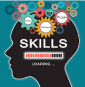 Critical Strengths & CompetenciesCritical Strengths & CompetenciesCareer Timeline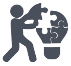 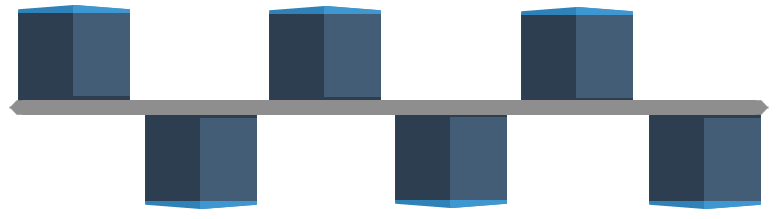 Career TimelineCareer Timeline